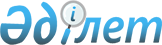 Көшеге ат қою туралыОңтүстік Қазақстан облысы Отырар ауданы әкімдігі Қоғам ауылдық округі әкімінің 2010 жылғы 1 шілдедегі N 44 шешімі. Оңтүстік Қазақстан облысы Отырар ауданының Әділет басқармасында 2010 жылғы 10 тамызда N 14-9-118 тіркелді

      Қазақстан Республикасының 1993 жылғы 8 желтоқсандағы «Қазақстан Республикасының әкімшілік – аумақтық құрылысы туралы» Заңының 14 бабының 4) тармақшасына және ауыл тұрғындарының 2010 жылғы 27 мамырдағы жалпы жиналысының хаттамасы негізінде ШЕШІМ ЕТЕМІН:



      1. Қоғам ауылындағы аты жоқ көшеге Ұлы Отан соғысы және еңбек ардагері Қалкөз Қайназарұлы атауы берілсін.



      2. Осы шешімнің орындалуын бақылау ауыл округінің бас маман – іс басқарушысы Ж.Зернабиевке жүктелсін.



      3. Осы шешім алғашқы ресми жарияланған күннен бастап күнтізбелік он күн өткеннен кейін қолданысқа енгізіледі.      Ауыл округінің әкімі                       А.Темірбеков
					© 2012. Қазақстан Республикасы Әділет министрлігінің «Қазақстан Республикасының Заңнама және құқықтық ақпарат институты» ШЖҚ РМК
				